AGENDA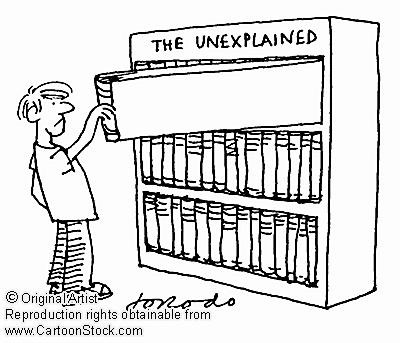 Edison State College – Charlotte CampusLearning Resources Center	March 10, 200910:00 AM – 11:00 AMAttendees:	LRC StaffLocation:	LRC OfficePlease bring:	Agenda and pen10:00 AM – 10:10 AMIntroductionWelcomeIce-BreakerPhenessa Jones10:10 AM – 10:20 AMCustomer ServiceService QualityStudent AssistantsAll10:20 AM – 10:40 AMOperationsGoogle CalendarOpening and Closing ProceduresIssuesScheduling monthly meetingsBook orderingWeekly status reportsMonthly thematic activities (i.e. National Library Week)All10:40 AM – 10:50 AMCampus/LRC UpdatesStaying informed on new technologiesHeart Gallery – Children’s Network of SWFL, March 23, 2009 – April 15, 2009 Charlotte Chamber of Commerce, March 18, 2009Phenessa Jones10:50 AM – 11:00 AMWrap – upRecapQ & AAll